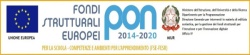 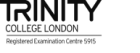 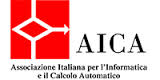 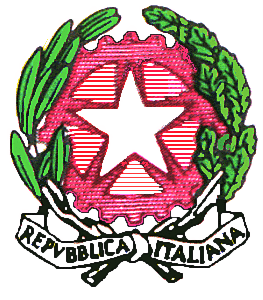 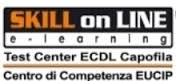 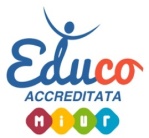 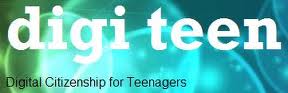 ISTITUTO COMPRENSIVO “SANTA MARGHERITA”Via Pozzo - 98142 Giampilieri Superiore (ME)Fax 090/610106 – Tel. 610236 090/610106 C. F. 97110520836 - Cod. Mecc. MEIC8AD002 –e-mail: meic8AD002@istruzione.it - meic8ad002@pec.istruzione.itAllegato 2AUTODICHIARAZIONE per i GENITORIAi sensi degli artt. 46 e 47 D.P.R. N° 445 / 2000Il/La sottoscritto/a________________________________ nato/a il ___________ a ____________________ residente a ____________________, via ________________________ n° _____ utenza telefonica ____________________, documento di riconoscimento __________________________ n°____________ del ______________, genitore dell’alunno /a __________________________  della classe _______ sez. ______ nell’accesso presso il Plesso Scolastico ___________________________________sotto la propria responsabilità genitoriale, consapevole delle conseguenze penali previste in caso di dichiarazioni mendaci a pubblico ufficiale (art. 495 C.P.)DICHIARAdi essere a conoscenza delle disposizioni del DPCM 7/8/2020, eDICHIARA SOTTO LA PROPRIA RESPONSABILITÀ che il proprio figlio/anon è stato/a in quarantena o isolamento domiciliare negli ultimi 14 giorni;non è stato/a a contatto con persone positive, per quanto di loro conoscenza, negli ultimi 14 giorni.non ha avuto un contatto stretto con una o più persone con febbre e/o sintomi respiratori (casa, ufficio, lavoro, … );non ha ricevuto disposizioni di isolamento fiduciario o di quarantena; non è rientrato in Italia da un paese extraUE, extra Schengen, Croazia, Grecia, Malta e Spagna, nè ha avuto contatti stretti con persone che sono rientrate da un paese extraUE, extra Schengen, Croazia, Grecia Malta e Spagna.che non presenta uno dei seguenti sintomi:febbre pari o superiore a 37.5° C o altri sintomi di infezione respiratoria in data odierna e nei tre giorni precedenti;dolori muscolari diffusi;sintomi delle alte e basse vie respiratorie: tosse, mal di gola, difficoltà respiratorie; sintomi gastrointestinali (diarrea, nausea, ecc.); disturbi della percezione di odori e gusti (anosmia, disgeusia). La presente autodichiarazione viene rilasciata quale misura di prevenzione correlata con l’emergenza pandemica del SARS CoV 2 e si manterrà valida fino a variazione delle condizioni sopradescritte.  Il/la sottoscritto/a, si impegna a comunicare prontamente e responsabilmente ogni variazione delle stesse, al Dirigente Scolastico e al Responsabile Covid, dichiara inoltre di essere a conoscenza che i dati personali forniti nella presente dichiarazione sono necessari per la tutela della salute di tutte le persone presenti all’interno di questa struttura.Luogo e data …………………………………….                              			Firma del genitore(dell’esercente la responsabilità genitoriale)_________________________________________